Supplementary MaterialSupplementary Figure 1 | A forest plot showing risk estimates of the association between nitrate and glioma in adults.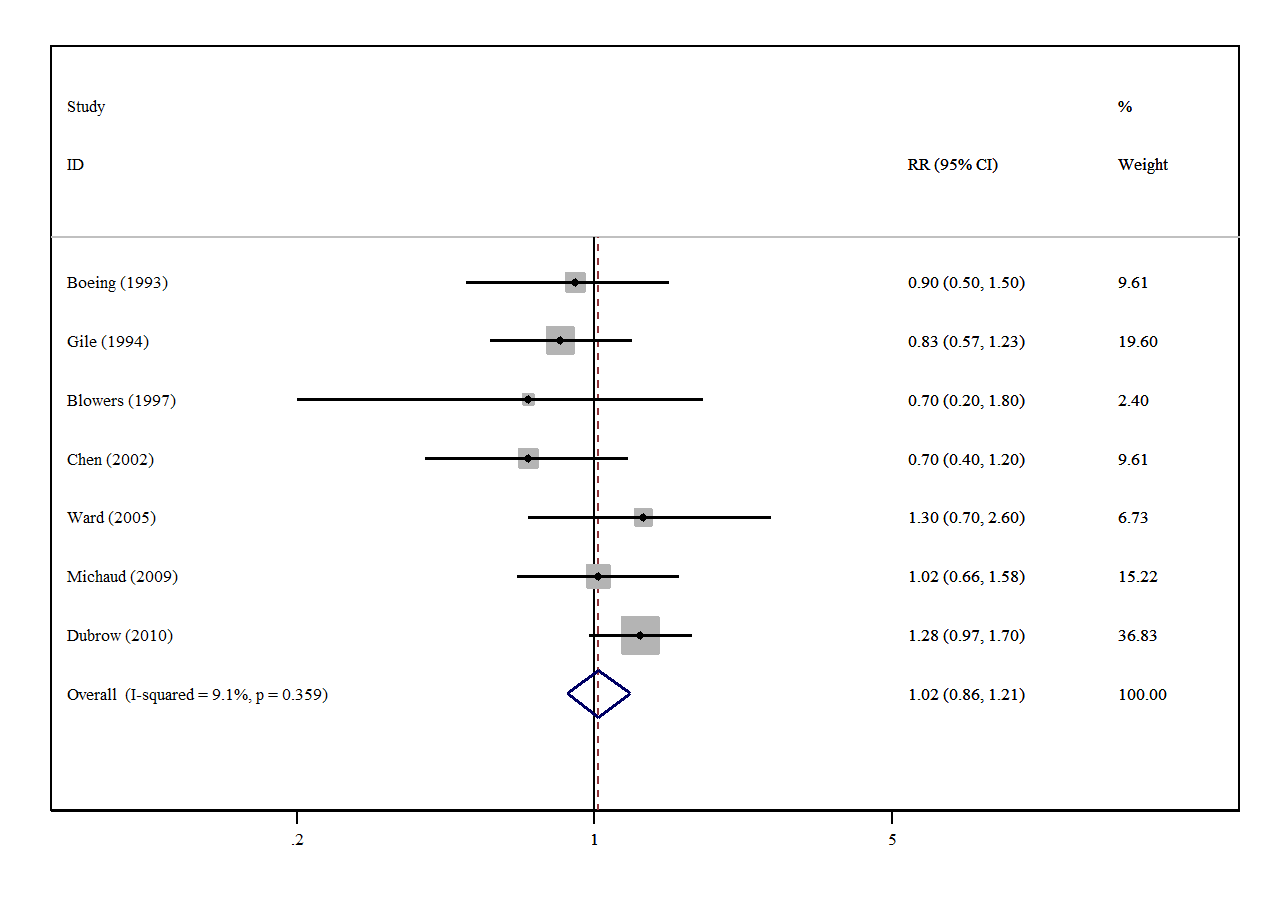 Supplementary Figure 2 | A forest plot showing risk estimates of the association between nitrite and brain tumors in children.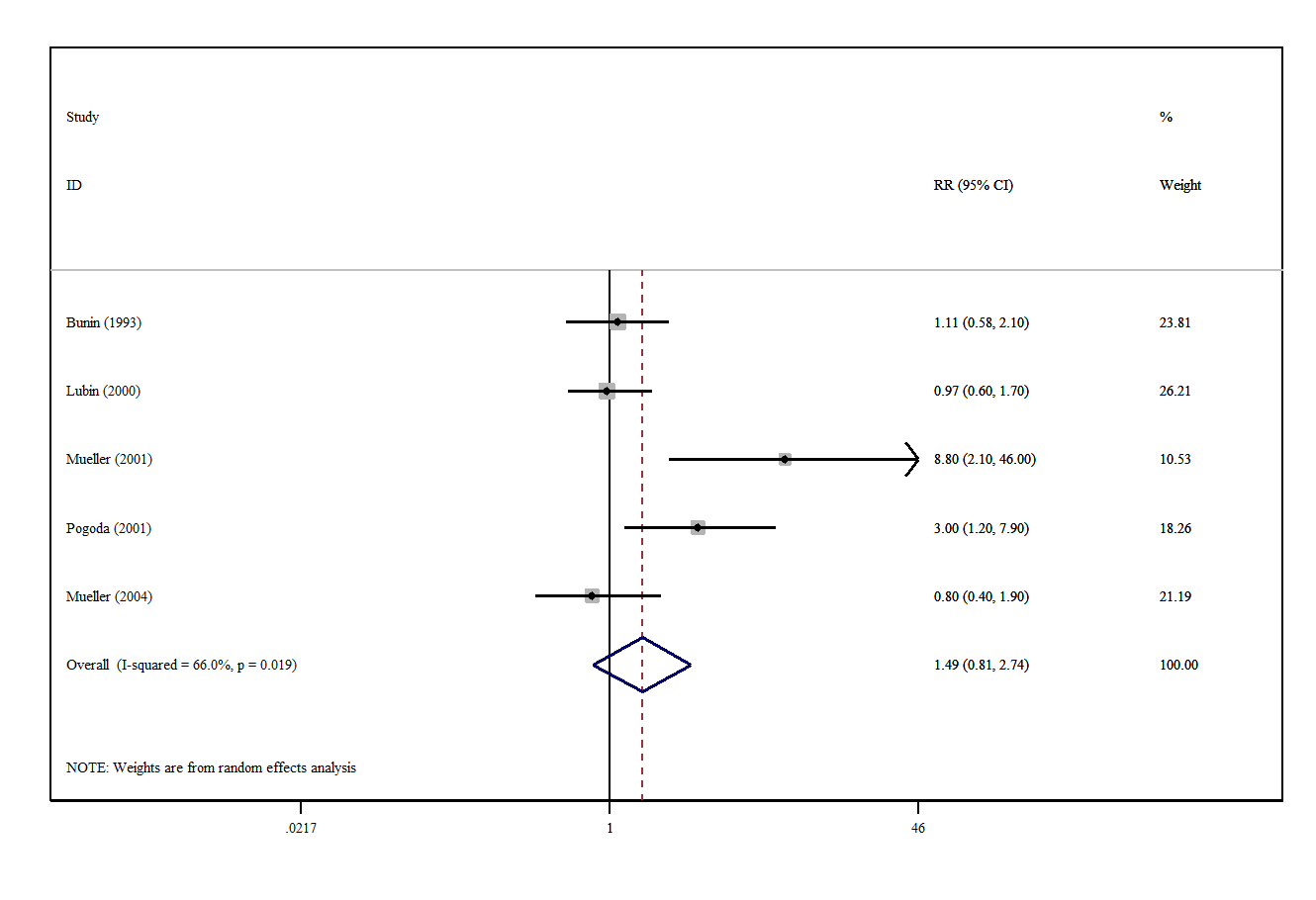 Supplementary Table 1| The main results and publication bias in different statistical models.Fixed-effects modelRandom-effects modelEgger’s testBegg’s testNitrite and Glioma in adults1.26(1.09-1.47)1.26(1.09-1.47)0.8591.000Nitrate and Glioma in adults1.02(0.86-1.21)1.01(0.84-1.21)0.2250.649Nitrite and Brain tumor in children1.23(0.89-1.71)1.49(0.81-2.74)0.0670.221Nitrate and Brain tumor in children1.27(1.06-1.52)1.23(0.95-1.59)0.6090.764